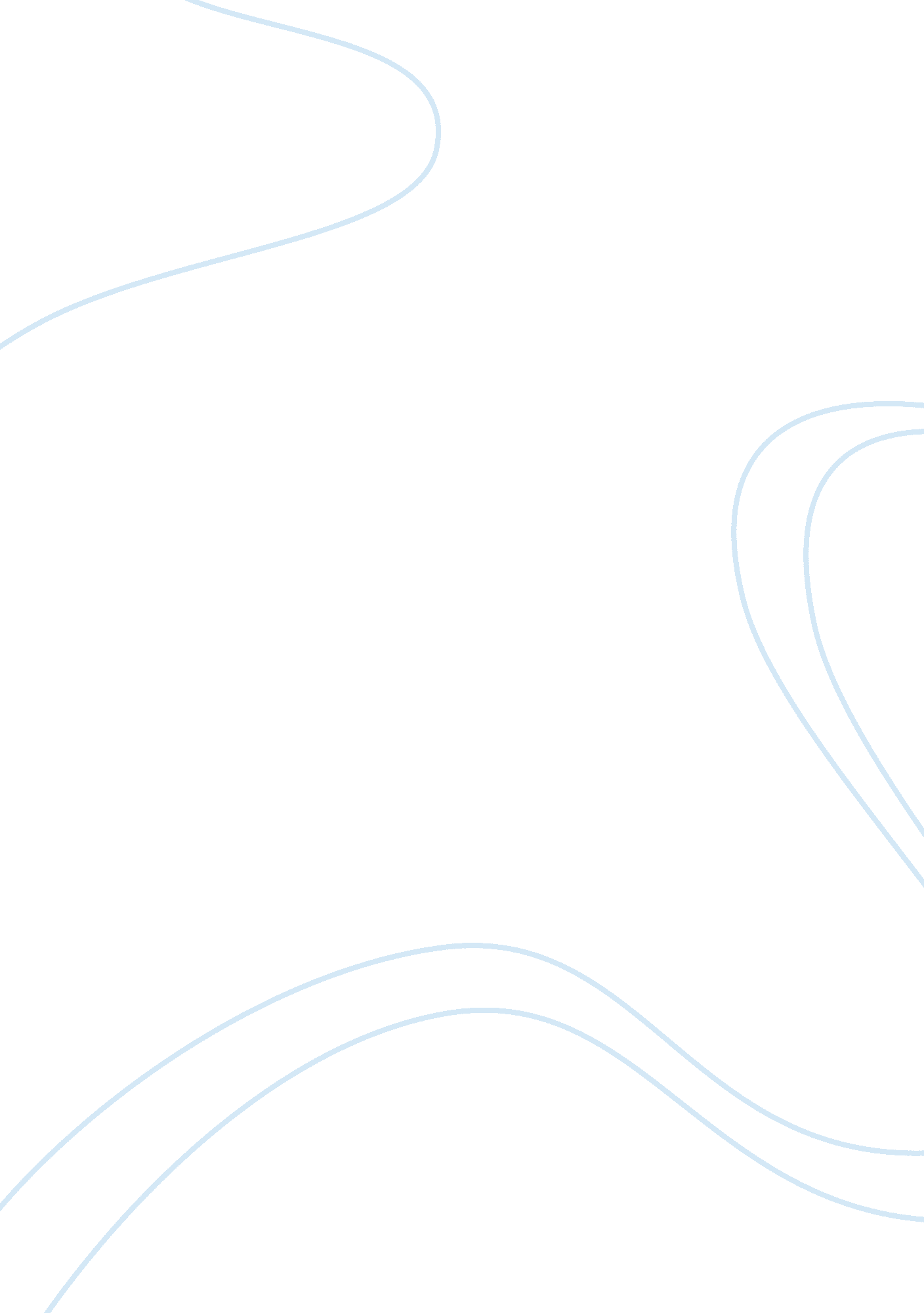 Nuclear weapon and scienceLaw, Gun Control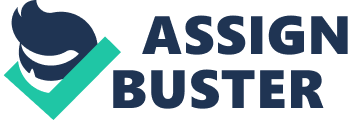 Sciencehas greatly increased the capability of man to kill each other, literally threating humanity. Although science is not always the cause of wars the advances in nuclear weaponry have given the man the power to destroy the world. At certain points in history, such as the Cuban missile crisis, the world has stood on the brink of destruction. The Cuban Missile Crisis was a confrontation between the United States, the Soviet Union, and Cuba that occurred in the early 1960s during theCold War. The crisis ranks as one of the major confrontations of the Cold War, and is often regarded as the moment in which the Cold War came closest to a nuclear war. Our air is polluted with toxins and our water is polluted with waste from manufacturing. There are people suffering everywhere and yet science is so far behind where it matters. A satellite can be launched into orbit and bring back images millions of miles away but our water filled, with pharmaceuticals, cannot properly be cleaned? Why on earth would cloning another living being come before finding cures for diseases! I truly believe science to be a good thing but there is far too much depravity coming from it. We’re stuck finding cures for the ailments caused bytechnologyand yet people latch on to technology, expecting it to solve all our problems. Most haunting, society is becoming desensitized to all of it. We are very close to stripping away what little humanity we have left and becoming robotic in nature, looking at everything in a scientific lens. Society expects instant gratification and is consistently undervaluing the very things that make us humane. As a whole we’ve becoming needy, less principled, and incapable of doing things without relying on technology. We’re on the verge of becoming nothing more than sponges for gratification without purpose. It’s sickening. Our lives are in danger because bombs are made to blast thousands or millions of people. New guns are made for robbery. People are rebelling against their own blood, and it's not fair. This all is done by the cruel advancement of science. Can you believe science has increased the capability of men to kill each other? It's true we owe a lot to science, all the convenience and creature comforts we enjoy on earth wouldn't have been possible without advances in science. The downside is that all this technology can and will be used against us. Look at the atomic bomb, with the destruction it caused and that was almost seventy years ago. The weapons we have now, would make the atomic bomb look like a firecracker. Then you have people who get greedy for profits and use technology for their own benefit; not worrying about the welfare of anyone or anything else. As much as I would like to say no, as long as we have a world full of greedy people in power, who are only thinking about the next big payday; science will always be a threat. Although I understand the view that science has brought us many benefits, I think people often forget its consequences. It has enabled countries to create terrifying Weapons of Mass Destruction, has caused numerous ethical questions to be raised and is a constant threat to humanity with the danger that it may never stop, and we will become our own worst enemy. Even some of science's greatest achievements like the discovery of antibiotics has caused massive implications through the uncontrollable population increase. For these reasons and many more I think scientists should be very careful about how far they go to improve society as it could in fact turn into a serious threat to humanity. We may be living in a modern world with the influence of science however does it makes any difference? many people are still suffering the effect of science. The floods, global warmingand etc. Science may help us, but the total destruction it causes us is just one-fourth of the benefits it give us. It is true that science has brought many great advancements. But because of these advancements humanity is ruined. The world is in corruption because of science. For example, the global warming which lead to the melting of Antarctica. Hacking and cracking of information. The invention of dangerous bombs like nuclear weapons and atomic bomb. The viruses and the diseases such as cancer and cardiovascular disease. These declines are started and caused by science and these type of situations will keep worsening by the minute as long as there is an existence called science. People keep saying that it is humanity that controls science and therefore science is not the actual threat to humanity but rather it is humanity iteself? If it is an innate part of humanity to want to explore then surely so isviolenceand science is making our violence potentially more and more destructive. Science is not a Threat to Humanity Look back in time a couple hundred years. Since then the quality and length of our life has increased significantly. If you live in a first world nation then you benefit from these advances the most. For example: when was the last time you went a day without being able to eat? How long does it take you to travel thousands of miles? How quickly can you research information on a computer? All of these great advancements are thanks to science. The only thing that will lead to destruction of people, is people. There’s rarely knowledge that can’t be construed for purpose of mal-intent. If you hand out knives to convicts, someone most likely will be stabbed. Would you deem knives as something to be diminished simply because cutting a steak isn’t as significant as killing someone? Knowledge, like a knife, is a tool and it, like any other tool, most be handled appropriately. Science has transcended the boarders of human understanding and expanded our knowledge of the things that were once unknown, making everything easier, faster, lighter and better. Scientific studies about human have given a huge progress for Medicine and Surgery; diseases that were once incurable are now easily cured, and even changing parts of our body is made possible. The modern facilities ofcommunicationhave made contact between people who are miles apart be easily patched within seconds. It is true that Weapons of Mass Destructions are deadly weapons that could bring an end to humanity as we know it. However, is it right to blame all of these potential threats on science? Albert Einstein became a vegetarian because he believed that, in every human, there is barbaric emotion. These barbaric human impulses, not Science, may bring an end to humanity. Science, however, improves our lives, makes us realize the truth and sometimes brings miracles. Firstly, the birth of internet has made our lives more efficient and comfortable. The internet is the reason why people could express their own opinions on websites, send mails in a matter of seconds and explore the world. Secondly, science has also improved our lives in terms ofhealth. Consider the potential of stem cell research. Simply put, I believethat it is an innate part of the human psyche to want to explore and to find out more about the world. Science is literally our knowledge of the physical/material world gained throughobservationso to say that advances in science would be detrimental to humanity is like point your finger at a gun and saying that it was the one that killed the person, not the soldier. People can choose what they want to do with new developments in science, whether they want to use it to better modern society or otherwise. Although the fact that WMD's (weapon of mass destruction) are a result of research in science, this does not mean it is, generally, science's fault. It is a human 's need to be the powerful one. To be the superior. It is human nature to want to create a bomb that could kill millions, they just use science to find out how to use it. We take advantange of the discoveries of others before us and use it to kill, manipulate, or destroy. Science helps humanity because it is how we heat our homes up, how we keep ourfoodfresh. Science is how we know the world around us. Science is also even a solution to things like global warming. Science does not pose a threat to humanity unless it is misused or used irresponsibly. No, humanity is a threat to humanity. Science hasn't 'caused' those things, humans have, societies and governments have, usually to the screaming objection of actual scientists and the scientific consensus. They seem to be the only ones playing by reason or empiricist rules yet they get the blame for the rest of society ignoring their warnings. Reason why science is threatening to humanity is because humanity itself has conjure up ways to apply science destructively with or without intention. If we blame science generally, we are merely saying that everyone is a threat to humanity just by existing. 